INNOVATSIOONIKLASTRI TOETUSE TEGEVUSKAVA LÕPPARUANNE¹ Esitatakse klastri kogu tegevusaja vältel elluviidud tegevuste detailsed kirjeldused ja metoodika. Kirjeldatakse, kuidas on tegevused ellu viidud ning millised on saadud tulemused.² Kirjeldatakse, millised on klastri liikmete ja partnerite panused kogu klastri tegevusaja vältel (kuidas on klastris osalejad täitnud oma ülesandeid ja panustanud klastri eesmärgi elluviimisesse). Lisaks tuuakse välja, kas tegevuskavas ettenähtud tegevused on ellu viidud plaanipäraselt või on tegevuskava realiseerimisel tekkinud probleeme. Probleemide puhul tuuakse välja, kuidas need on lahendatud ja kas tegevuskava eesmärk on kokkuvõttes täidetud.3 Kui klastri püstitatud eesmärgid ei ole realiseerunud, siis kirjeldatakse detailselt, mis põhjustel on tekkinud erinevused tegevuskavas kavandatud ja tegelike tulemuste vahel.4 Kirjeldatakse, kuidas on innovatsioonitegevuse lõppemisel tulemusi levitatud.Innovatsioonitegevuste tulemuste levitamine on klastrile kohustuslik. Innovatsioonitegevuse lõppemise korral tuleb selle tulemustest laiemat avalikkust teavitada esimesel võimalusel. Tulemusi tuleb levitada nii Eestis kui ka ELis erinevate võrgustike kaudu. Eestis on selleks Maamajanduse Infokeskus ning ELis EIP AGRI Service Point, lisaks on muud tulemuste levitamiste üritused.Innovatsioonitegevuse kohta peab olema avaldatud vähemalt järgmine teave: 1) innovatsioonitegevuse nimetus; 2) klastri andmed; 3) innovatsioonitegevuse elluviijad ja nende kontaktandmed; 4) lühikokkuvõte, sh eesmärk, eesmärgi saavutamine või mitte saavutamine, tulemus; 5) innovatsioonitegevuse periood; 6) rahastamisallikas; 7) innovatsioonitegevuse kogueelarve.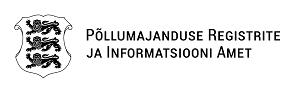 Kinnitatud Põllumajanduse Registrite ja Informatsiooni Ameti peadirektori 31.03.20 käskkirjaga nr 1-12/20/31 Elluviidud tegevuste kirjeldus1Hinnang tegevuskava lõppeesmärgi saavutamisele koostöös liikmete ja partneritega2Erinevused tegevuskavas kavandatud ja tegelike tulemuste vahel3Tulemuste levitamine ja avalikkuse teavitamine4Klastri esindaja nimi ja allkiri:Kuupäev: